الجامعة المستنصرية  كلية القانون      	الى / حسابات صندوق التعليم العاليم / غرامة كتاباسم الطالب :مبلغ الغرامة : التفاصيل :وحدة مجانية التعليم 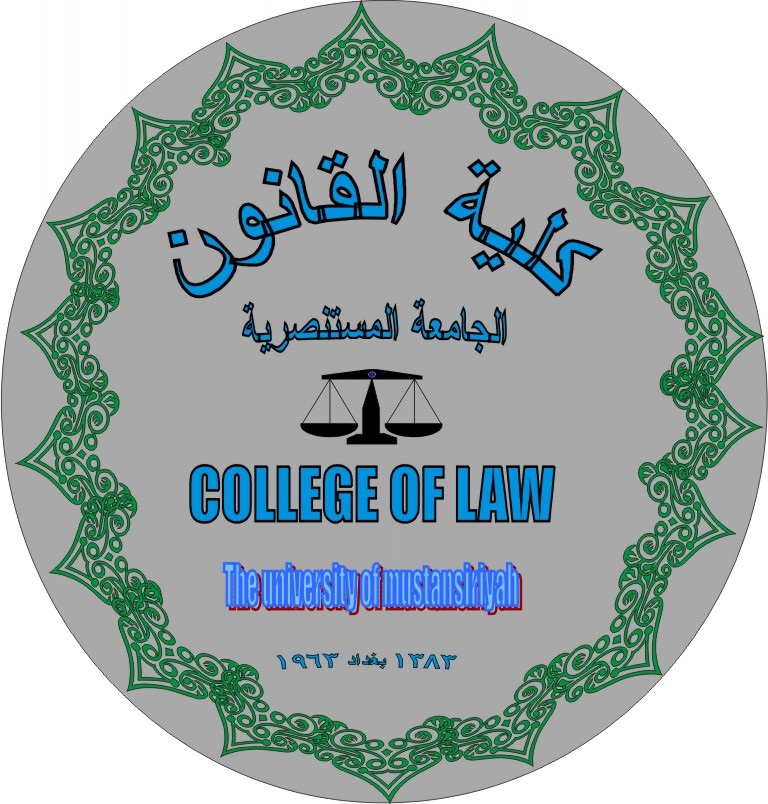 